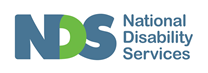 Standard 1 policy templatePromoting and protecting human rights policy Policy statement [organisation] recognises all people with disability have human and legal rights which should be respected at all times. [organisation] promotes and protects those rights as an integral component of each and all of its services.This policy supports [organisation] to apply Standard 1: Rights and ensures the rights of people with disability are upheld during the planning and provision of services.Scope This policy applies to all paid staff, contract workers, temporary agency workers, and volunteers. Staff are expected to be familiar with, and apply this policy in all their actions. This policy is owned by the Board. Principles All people have the right to respect for their human worth and dignity. People with disability have the rights of freedom of expression, self-determination and decision-making.[organisation] actively prevents abuse, harm, neglect and violence.People with disability have the same right as other people to be able to determine their own best interests, and make decisions that will affect their lives. People with disability have the same right as other people to realise their potential for physical, social, emotional and intellectual development. People with disability have the right to full participation in society equal to other people, according to their individual and cultural needs and preferences.  [organisation] is committed to providing each individual using a service with information and support to understand and exercise their legal and human rights. All people have the right to privacy of their personal information. [organisation] employs skilled staff and has systems and processes in place to support staff to promote and protect human rights. People with disability have the same right as other people to raise concerns and be supported to formalise complaints. People with disability have access to support when abuse or harm occurs. [organisation] will take all allegations of abuse, harm and neglect seriously and respond according to best practice.  DefinitionHuman rights are often defined in different ways. The Australian Human Rights Commission defines human rights as: the recognition and respect of peoples dignitya set of moral and legal guidelines that promote and protect a recognition of our values, our identity and ability to ensure an adequate standard of livingthe basic standards by which we can identify and measure inequality and fairnessthose rights associated with the Universal Declaration of Human Rights. Related policy and procedures Code of conductContinuous improvement policyChoice and control policySafeguarding policy Eliminating restrictive practices policy, procedures and practicesRelated legislation and policyCarers Recognition Act 2004Disability Services Act 1993 (WA) Guardianship and Administration Act 1990 United Nations Convention on The Rights of Persons with Disabilities National Standards for Disability Services National Disability Insurance Scheme Quality and Safeguarding FrameworkNational Disability Insurance Scheme Act 2014: PrinciplesApprovalsDate of approval: [insert date] Date of review: [insert date]Signature of CEO: [insert signature]